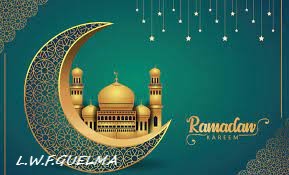 رمضان كريم بمناسبة حلول شهر رمضان الكريم يتقدم رئيس الرابطة الولائية لكرة القدم بقالمة السيد سكفالي محمد بأحر التهاني للاسرة الرياضية من لاعبين، طاقم اداري ، مدربين، حكام وانصار، ومن خلالهم الى الامة الاسلامية جمعاء، راجيا من المولى العلي القدير ان يتقبل من الجميع الصيام والقيام وصالح الاعمال، ويعيده علينا بالخير واليمن والبركات.